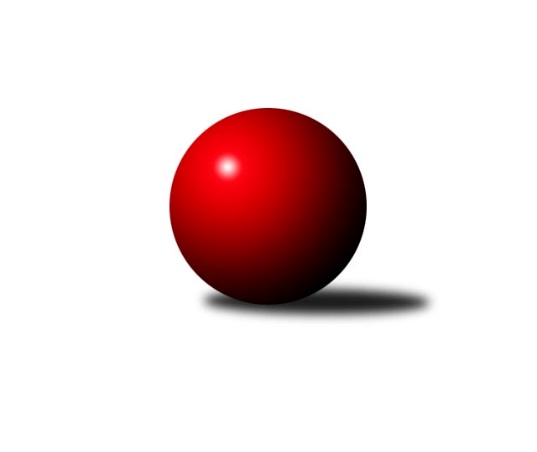 Č.14Ročník 2012/2013	2.2.2013Nejlepšího výkonu v tomto kole: 3481 dosáhlo družstvo: TJ Sokol Benešov 2. KLM A 2012/2013Výsledky 14. kolaSouhrnný přehled výsledků:TJ Sokol Benešov 	- SKK Rokycany 	5:3	3481:3411	10.0:14.0	2.2.KK Hvězda Trnovany 	- TJ Sokol Duchcov 	5:3	3324:3317	13.5:10.5	2.2.KK SDS Sadská 	- KK Lokomotiva Tábor 	6:2	3367:3327	12.0:12.0	2.2.SK Škoda VS Plzeň 	- SK Uhelné sklady Praha 	2:6	3221:3258	11.5:12.5	2.2.SKK Jičín 	- Kuželky Podbořany 	6:2	3221:3111	14.5:9.5	2.2.KK Konstruktiva Praha  	- TJ Lokomotiva České Velenice 	2:6	3241:3282	11.5:12.5	2.2.Tabulka družstev:	1.	KK SDS Sadská	14	12	0	2	79.5 : 32.5 	191.5 : 144.5 	 3373	24	2.	SKK Rokycany	14	11	0	3	73.5 : 38.5 	182.5 : 153.5 	 3411	22	3.	TJ Sokol Duchcov	14	10	0	4	69.0 : 43.0 	191.5 : 144.5 	 3329	20	4.	TJ Sokol Benešov	14	9	1	4	68.0 : 44.0 	192.5 : 143.5 	 3362	19	5.	KK Hvězda Trnovany	14	8	1	5	60.5 : 51.5 	170.5 : 165.5 	 3342	17	6.	TJ Lokomotiva České Velenice	14	7	0	7	60.0 : 52.0 	178.5 : 157.5 	 3334	14	7.	SKK Jičín	14	6	0	8	54.5 : 57.5 	163.0 : 173.0 	 3286	12	8.	KK Konstruktiva Praha 	14	6	0	8	51.5 : 60.5 	163.5 : 172.5 	 3344	12	9.	KK Lokomotiva Tábor	14	4	2	8	47.0 : 65.0 	163.0 : 173.0 	 3283	10	10.	SK Uhelné sklady Praha	14	4	0	10	42.5 : 69.5 	150.0 : 186.0 	 3260	8	11.	Kuželky Podbořany	14	4	0	10	41.5 : 70.5 	145.0 : 191.0 	 3250	8	12.	SK Škoda VS Plzeň	14	1	0	13	24.5 : 87.5 	124.5 : 211.5 	 3204	2Podrobné výsledky kola:	 TJ Sokol Benešov 	3481	5:3	3411	SKK Rokycany 	Ivan Januš	141 	 156 	 153 	128	578 	 1:3 	 615 	 147	155 	 164	149	Pavel Honsa	Tomáš Čožík	161 	 112 	 132 	151	556 	 1:3 	 582 	 129	137 	 147	169	Michal Pytlík	Lukáš Kočí	130 	 168 	 145 	147	590 	 3:1 	 539 	 143	146 	 123	127	Martin Maršálek	Petr Červ *1	111 	 127 	 139 	141	518 	 0:4 	 542 	 123	133 	 140	146	Zdeněk Enžl	Ladislav Takáč	165 	 142 	 153 	165	625 	 2:2 	 605 	 145	147 	 137	176	Martin Fürst	Vladimír Matějka	176 	 162 	 161 	115	614 	 3:1 	 528 	 131	136 	 136	125	Vojtěch Špelinarozhodčí: střídání: *1 od 61. hodu Jaroslav FraněkNejlepší výkon utkání: 625 - Ladislav Takáč	 KK Hvězda Trnovany 	3324	5:3	3317	TJ Sokol Duchcov 	Milan Stránský	160 	 123 	 127 	118	528 	 1:3 	 586 	 137	140 	 160	149	Zdeněk Ransdorf	Pavel Kaan	137 	 132 	 124 	141	534 	 2:2 	 551 	 144	122 	 159	126	Jakub Dařílek	Zdeněk Kandl	162 	 136 	 139 	145	582 	 4:0 	 503 	 127	125 	 124	127	Vít Strachoň	Michal Koubek	128 	 136 	 126 	149	539 	 1:3 	 577 	 148	157 	 144	128	Jan Endršt	Jiří Zemánek	132 	 139 	 146 	149	566 	 3:1 	 546 	 117	164 	 140	125	Václav st. Martínek	Josef Šálek	132 	 150 	 141 	152	575 	 2.5:1.5 	 554 	 135	145 	 141	133	Josef Pecharozhodčí: Nejlepší výkon utkání: 586 - Zdeněk Ransdorf	 KK SDS Sadská 	3367	6:2	3327	KK Lokomotiva Tábor 	Václav Pešek	124 	 115 	 150 	138	527 	 0:4 	 560 	 127	140 	 152	141	Miroslav Kašpar	Aleš Košnar	154 	 152 	 139 	136	581 	 3:1 	 525 	 129	127 	 131	138	Karel Smažík	Antonín Svoboda	124 	 139 	 136 	136	535 	 0:4 	 581 	 127	155 	 156	143	Petr Chval	Martin Schejbal	141 	 147 	 141 	151	580 	 4:0 	 535 	 130	142 	 135	128	Jaroslav Mihál	Václav Schejbal	142 	 131 	 145 	128	546 	 2:2 	 544 	 141	147 	 119	137	Borek Jelínek	Tomáš Bek	149 	 143 	 155 	151	598 	 3:1 	 582 	 142	161 	 138	141	David Kášekrozhodčí: Nejlepší výkon utkání: 598 - Tomáš Bek	 SK Škoda VS Plzeň 	3221	2:6	3258	SK Uhelné sklady Praha 	Pavel Říhánek	148 	 140 	 136 	135	559 	 2:2 	 552 	 125	138 	 148	141	Josef Dvořák	Milan Vicher	139 	 129 	 137 	129	534 	 2:2 	 554 	 132	143 	 129	150	David Kuděj	Karel Bok	129 	 139 	 126 	122	516 	 1:3 	 563 	 152	119 	 149	143	Zdeněk Slezák	Milan Vrabec	136 	 125 	 139 	137	537 	 1.5:2.5 	 537 	 143	129 	 139	126	Jiří Zetek	Jiří Baloun	129 	 150 	 137 	132	548 	 3:1 	 512 	 122	127 	 124	139	Antonín Knobloch *1	Jiří Šlajer	120 	 146 	 129 	132	527 	 2:2 	 540 	 133	124 	 153	130	Evžen Valtrrozhodčí: střídání: *1 od 61. hodu Stanislav SchuhNejlepší výkon utkání: 563 - Zdeněk Slezák	 SKK Jičín 	3221	6:2	3111	Kuželky Podbořany 	Josef Vejvara	136 	 138 	 120 	133	527 	 2:2 	 529 	 132	139 	 109	149	Jaroslav Wagner	Agaton ml. Plaňanský ml.	137 	 152 	 130 	134	553 	 2.5:1.5 	 511 	 142	107 	 128	134	Rudolf Hofmann	Miloslav Vik	142 	 120 	 107 	139	508 	 1:3 	 536 	 130	139 	 127	140	Vladimír Šána	Pavel Louda	109 	 123 	 136 	150	518 	 3:1 	 467 	 128	108 	 110	121	Václav Pop	Lukáš Vik	137 	 133 	 131 	136	537 	 2:2 	 536 	 146	136 	 127	127	Petr Richtárech	Jaroslav Soukup	142 	 145 	 141 	150	578 	 4:0 	 532 	 120	140 	 124	148	Jan Ambrarozhodčí: Nejlepší výkon utkání: 578 - Jaroslav Soukup	 KK Konstruktiva Praha  	3241	2:6	3282	TJ Lokomotiva České Velenice 	Jiří Franěk	153 	 118 	 143 	137	551 	 2:2 	 561 	 132	153 	 151	125	Zdeněk st. Dvořák	Lukáš Doubrava	134 	 127 	 141 	134	536 	 2:2 	 541 	 136	116 	 157	132	Ondřej Touš	Jan Barchánek	133 	 118 	 153 	122	526 	 1:3 	 553 	 140	142 	 159	112	Ladislav Chmel	Zdeněk Zahrádka	122 	 138 	 153 	147	560 	 2.5:1.5 	 550 	 135	138 	 135	142	Bronislav Černuška	Štěpán Koblížek	154 	 134 	 129 	132	549 	 1:3 	 546 	 137	146 	 130	133	Zbyněk Dvořák	Jaroslav ml. Pleticha ml.	129 	 123 	 126 	141	519 	 3:1 	 531 	 117	119 	 157	138	Zdeněk ml. Dvořákrozhodčí: Nejlepší výkon utkání: 561 - Zdeněk st. DvořákPořadí jednotlivců:	jméno hráče	družstvo	celkem	plné	dorážka	chyby	poměr kuž.	Maximum	1.	Pavel Honsa 	SKK Rokycany 	592.88	390.3	202.6	1.5	8/8	(615)	2.	Aleš Košnar 	KK SDS Sadská 	581.13	376.5	204.7	1.1	8/8	(602)	3.	Jan Endršt 	TJ Sokol Duchcov 	579.86	374.3	205.6	1.6	8/8	(657)	4.	Evžen Valtr 	SK Uhelné sklady Praha 	577.94	382.7	195.2	2.7	7/8	(629)	5.	Martin Fürst 	SKK Rokycany 	576.04	375.5	200.5	1.5	8/8	(620)	6.	Vojtěch Špelina 	SKK Rokycany 	575.38	374.8	200.6	1.6	6/8	(630)	7.	Vladimír Matějka 	TJ Sokol Benešov 	573.98	374.7	199.3	1.8	8/8	(634)	8.	Tomáš Bek 	KK SDS Sadská 	573.32	372.8	200.5	1.7	8/8	(598)	9.	Michal Pytlík 	SKK Rokycany 	572.91	373.5	199.4	1.8	8/8	(630)	10.	Zdeněk Ransdorf 	TJ Sokol Duchcov 	572.07	383.3	188.8	2.4	8/8	(617)	11.	Zdeněk ml. Dvořák 	TJ Lokomotiva České Velenice 	569.11	370.3	198.8	1.1	8/8	(620)	12.	Lukáš Kočí 	TJ Sokol Benešov 	569.04	372.3	196.8	3.5	8/8	(609)	13.	Lukáš Doubrava 	KK Konstruktiva Praha  	568.60	365.2	203.4	1.5	8/8	(582)	14.	Vladimír Šána 	Kuželky Podbořany 	566.64	375.5	191.1	3.6	8/8	(609)	15.	Jiří Franěk 	KK Konstruktiva Praha  	566.47	370.7	195.8	2.2	7/8	(588)	16.	Tomáš Čožík 	TJ Sokol Benešov 	565.54	365.5	200.0	3.0	8/8	(615)	17.	Václav Schejbal 	KK SDS Sadská 	564.46	370.6	193.9	2.2	8/8	(605)	18.	Zdeněk Zahrádka 	KK Konstruktiva Praha  	564.41	372.4	192.0	2.8	8/8	(650)	19.	Roman Voráček 	KK Hvězda Trnovany 	562.85	363.7	199.1	2.1	8/8	(594)	20.	Martin Schejbal 	KK SDS Sadská 	562.77	370.4	192.3	2.2	8/8	(603)	21.	David Kášek 	KK Lokomotiva Tábor 	562.60	376.6	186.0	2.9	8/8	(623)	22.	Jiří Zemánek 	KK Hvězda Trnovany 	562.55	368.9	193.7	1.4	8/8	(610)	23.	Jiří Vejvara 	SKK Jičín 	562.43	369.1	193.3	2.6	7/8	(590)	24.	Jaroslav Mihál 	KK Lokomotiva Tábor 	562.02	371.4	190.6	2.8	8/8	(624)	25.	Ondřej Touš 	TJ Lokomotiva České Velenice 	560.43	370.4	190.0	3.1	8/8	(596)	26.	Štěpán Koblížek 	KK Konstruktiva Praha  	560.29	366.8	193.5	1.2	7/8	(594)	27.	Ladislav Chmel 	TJ Lokomotiva České Velenice 	560.18	373.6	186.6	3.7	8/8	(588)	28.	Ladislav Takáč 	TJ Sokol Benešov 	560.05	369.3	190.8	1.8	8/8	(625)	29.	Miroslav Kašpar 	KK Lokomotiva Tábor 	560.05	371.3	188.7	2.6	8/8	(611)	30.	Lukáš Vik 	SKK Jičín 	559.29	365.9	193.4	2.5	7/8	(606)	31.	David Kuděj 	SK Uhelné sklady Praha 	557.50	369.9	187.6	3.6	6/8	(596)	32.	Josef Šálek 	KK Hvězda Trnovany 	557.09	372.6	184.5	2.5	8/8	(615)	33.	Pavel Říhánek 	SK Škoda VS Plzeň 	556.10	366.9	189.2	2.9	7/8	(578)	34.	Michal Koubek 	KK Hvězda Trnovany 	555.00	366.4	188.6	2.2	7/8	(582)	35.	Patrik Lojda 	Kuželky Podbořany 	554.24	362.2	192.0	2.3	7/8	(610)	36.	Bronislav Černuška 	TJ Lokomotiva České Velenice 	553.21	367.0	186.3	2.5	6/8	(573)	37.	Milan Stránský 	KK Hvězda Trnovany 	552.93	366.4	186.5	2.4	6/8	(586)	38.	Jakub Dařílek 	TJ Sokol Duchcov 	552.62	367.8	184.9	4.3	7/8	(604)	39.	Pavel Kaan 	KK Hvězda Trnovany 	551.90	370.2	181.7	3.0	6/8	(577)	40.	Antonín Svoboda 	KK SDS Sadská 	551.22	368.3	182.9	3.0	7/8	(587)	41.	Josef Vejvara 	SKK Jičín 	550.75	373.4	177.4	3.5	8/8	(573)	42.	Vít Strachoň 	TJ Sokol Duchcov 	550.18	365.5	184.7	3.2	8/8	(598)	43.	Jaroslav Soukup 	SKK Jičín 	548.57	357.8	190.7	3.1	7/8	(583)	44.	Zdeněk Enžl 	SKK Rokycany 	548.30	367.7	180.6	3.2	6/8	(573)	45.	Ivan Januš 	TJ Sokol Benešov 	547.77	369.2	178.6	4.1	8/8	(607)	46.	Petr Richtárech 	Kuželky Podbořany 	547.38	363.3	184.1	3.4	6/8	(589)	47.	Jiří Zetek 	SK Uhelné sklady Praha 	546.67	369.1	177.6	5.0	6/8	(593)	48.	Jiří Baloun 	SK Škoda VS Plzeň 	546.41	361.4	185.0	3.4	7/8	(577)	49.	Zbyněk Dvořák 	TJ Lokomotiva České Velenice 	546.36	359.6	186.8	3.1	8/8	(592)	50.	Zdeněk st. Dvořák 	TJ Lokomotiva České Velenice 	546.10	363.2	182.9	3.9	7/8	(569)	51.	Petr Červ 	TJ Sokol Benešov 	543.14	363.4	179.7	4.4	7/8	(596)	52.	Jan Ambra 	Kuželky Podbořany 	542.98	357.4	185.5	4.1	7/8	(595)	53.	Martin Maršálek 	SKK Rokycany 	542.76	367.7	175.1	6.3	7/8	(598)	54.	Karel Smažík 	KK Lokomotiva Tábor 	542.21	362.8	179.4	4.2	7/8	(591)	55.	Jan Renka  st.	KK SDS Sadská 	541.29	358.0	183.3	2.6	8/8	(580)	56.	Miloslav Vik 	SKK Jičín 	540.33	363.7	176.6	4.2	8/8	(596)	57.	Josef Pecha 	TJ Sokol Duchcov 	540.02	362.4	177.6	3.2	8/8	(636)	58.	Oldřich Kučera 	SK Škoda VS Plzeň 	539.13	359.3	179.8	4.5	6/8	(576)	59.	Martin Vít 	SK Škoda VS Plzeň 	538.48	366.0	172.5	4.9	8/8	(582)	60.	Borek Jelínek 	KK Lokomotiva Tábor 	534.83	363.8	171.0	4.1	7/8	(601)	61.	Jiří Semelka 	TJ Sokol Duchcov 	534.07	369.2	164.9	5.9	7/8	(579)	62.	Stanislav Schuh 	SK Uhelné sklady Praha 	532.71	361.9	170.9	6.0	7/8	(578)	63.	Rudolf Hofmann 	Kuželky Podbořany 	530.63	353.2	177.5	4.7	8/8	(613)	64.	Jan Barchánek 	KK Konstruktiva Praha  	528.62	360.5	168.1	3.7	7/8	(567)	65.	Jiří Šlajer 	SK Škoda VS Plzeň 	526.06	354.1	172.0	5.5	8/8	(568)	66.	Petr Bystřický 	KK Lokomotiva Tábor 	523.97	363.2	160.8	3.9	6/8	(567)	67.	Václav Pop 	Kuželky Podbořany 	520.69	347.7	173.0	6.9	7/8	(583)		Roman Pytlík 	SKK Rokycany 	646.00	398.0	248.0	0.0	1/8	(646)		Petr Tepličanec 	KK Konstruktiva Praha  	587.00	369.0	218.0	1.0	1/8	(587)		Miroslav Šnejdar  ml.	KK Konstruktiva Praha  	580.00	373.0	207.0	1.0	1/8	(580)		Lukáš Jarosch 	Kuželky Podbořany 	576.00	383.0	193.0	1.0	1/8	(576)		Jaroslav Franěk 	TJ Sokol Benešov 	572.75	386.3	186.5	4.0	2/8	(575)		Pavel Kohlíček 	KK Konstruktiva Praha  	569.00	359.0	210.0	1.0	1/8	(569)		Jiří ml. Drábek 	SKK Jičín 	561.35	362.6	198.8	1.5	5/8	(578)		Jiří Pavlík 	SK Uhelné sklady Praha 	561.33	374.7	186.7	4.7	3/8	(588)		František Obruča 	KK Konstruktiva Praha  	558.80	379.3	179.5	3.2	2/8	(601)		Josef Dvořák 	SK Uhelné sklady Praha 	556.75	368.8	188.0	4.3	4/8	(615)		Zdeněk Kandl 	KK Hvězda Trnovany 	552.20	360.2	192.0	3.2	5/8	(582)		Martin Prokůpek 	SKK Rokycany 	551.00	368.0	183.0	6.0	1/8	(551)		Jaroslav ml. Pleticha  ml.	KK Konstruktiva Praha  	548.67	369.0	179.7	3.3	3/8	(586)		Václav st. Martínek 	TJ Sokol Duchcov 	548.50	364.0	184.5	4.5	2/8	(551)		Roman Osovský 	TJ Lokomotiva České Velenice 	547.33	361.7	185.7	4.3	3/8	(563)		Agaton ml. Plaňanský  ml.	SKK Jičín 	546.30	361.5	184.8	4.2	2/8	(570)		Tomáš Štraicher 	TJ Sokol Duchcov 	546.00	379.0	167.0	7.0	1/8	(546)		Petr Chval 	KK Lokomotiva Tábor 	545.88	363.2	182.7	3.1	4/8	(602)		Josef Pauch 	SKK Rokycany 	545.00	369.0	176.0	1.0	1/8	(545)		Václav Fűrst 	SKK Rokycany 	544.50	365.5	179.0	0.5	2/8	(549)		Václav Posejpal 	KK Konstruktiva Praha  	543.33	354.0	189.3	2.3	3/8	(571)		Bedřich Varmuža 	SKK Rokycany 	541.00	369.0	172.0	9.0	1/8	(541)		Roman Bureš 	SKK Jičín 	537.00	374.0	163.0	4.0	1/8	(537)		Štěpán Šreiber 	SKK Rokycany 	535.00	348.0	187.0	8.0	1/8	(535)		Michal Wohlmuth 	SKK Rokycany 	534.00	358.0	176.0	4.0	1/8	(534)		Václav Pešek 	KK SDS Sadská 	533.50	348.5	185.0	2.5	2/8	(540)		Zbyněk Sedlák 	SK Uhelné sklady Praha 	531.50	361.5	170.0	6.7	3/8	(561)		Stanislav Vesecký 	KK Konstruktiva Praha  	526.00	355.5	170.5	8.0	2/8	(530)		Antonín Knobloch 	SK Uhelné sklady Praha 	525.64	354.4	171.2	5.2	4/8	(569)		Jaroslav Wagner 	Kuželky Podbořany 	524.20	357.5	166.7	5.9	5/8	(537)		Zdeněk Slezák 	SK Uhelné sklady Praha 	523.07	355.3	167.8	6.3	5/8	(563)		Martin Mazáček 	SKK Jičín 	522.00	357.0	165.0	6.0	1/8	(522)		Karel Bok 	SK Škoda VS Plzeň 	521.92	358.4	163.5	7.9	5/8	(586)		Jakub Laurich 	Kuželky Podbořany 	521.00	350.0	171.0	7.0	1/8	(521)		Milan Vicher 	SK Škoda VS Plzeň 	520.08	355.1	165.0	5.6	5/8	(546)		Pavel Louda 	SKK Jičín 	518.00	348.0	170.0	3.0	1/8	(518)		Milan Vrabec 	SK Škoda VS Plzeň 	516.00	358.0	158.0	8.3	2/8	(537)		Petr Sachunský 	SK Škoda VS Plzeň 	514.50	360.0	154.5	5.5	2/8	(519)		Jiří Čapek 	SKK Jičín 	506.00	358.0	148.0	11.0	1/8	(506)Sportovně technické informace:Starty náhradníků:registrační číslo	jméno a příjmení 	datum startu 	družstvo	číslo startu
Hráči dopsaní na soupisku:registrační číslo	jméno a příjmení 	datum startu 	družstvo	Program dalšího kola:15. kolo9.2.2013	so	10:00	SK Uhelné sklady Praha  - KK SDS Sadská 	9.2.2013	so	10:00	KK Lokomotiva Tábor  - SKK Jičín 	9.2.2013	so	10:00	Kuželky Podbořany  - KK Hvězda Trnovany 	9.2.2013	so	10:00	TJ Lokomotiva České Velenice  - SKK Rokycany 	9.2.2013	so	14:00	SK Škoda VS Plzeň  - TJ Sokol Benešov 	9.2.2013	so	14:00	TJ Sokol Duchcov  - KK Konstruktiva Praha  	Nejlepší šestka kola - absolutněNejlepší šestka kola - absolutněNejlepší šestka kola - absolutněNejlepší šestka kola - absolutněNejlepší šestka kola - dle průměru kuželenNejlepší šestka kola - dle průměru kuželenNejlepší šestka kola - dle průměru kuželenNejlepší šestka kola - dle průměru kuželenNejlepší šestka kola - dle průměru kuželenPočetJménoNázev týmuVýkonPočetJménoNázev týmuPrůměr (%)Výkon5xLadislav TakáčBenešov6254xLadislav TakáčBenešov109.796257xPavel HonsaRokycany6151xTomáš BekSadská109.15984xVladimír MatějkaBenešov6145xPavel HonsaRokycany108.036155xMartin FürstRokycany6053xVladimír MatějkaBenešov107.866141xTomáš BekSadská5982xJaroslav SoukupJičín107.65783xLukáš KočíBenešov5905xZdeněk RansdorfDuchcov106.61586